									Allegato “A”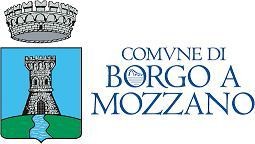 AVVISO DI MANIFESTAZIONE DI INTERESSEPer la concessione in uso temporaneo di locali di proprietà comunale per l’organizzazione e lo svolgimento di attività estive, di socializzazione e ludico-ricreative, nei periodi di sospensione scolastica, rivolte ai ragazzi di età compresa fra i 3 e i 14 anniConsapevole dell’alto valore del principio costituzionale di sussidiarietà, nel rispetto dei principi di imparzialità, pubblicità, trasparenza, partecipazione e parità di trattamento, l’Amministrazione Comunale di Borgo a Mozzano intende individuare una pluralità di soggetti abilitati all’organizzazione e alla gestione operativa di iniziative volte alla promozione dell’aggregazione sociale e delle attività ludiche e ricreative con cui stipulare una convenzione per la concessione temporanea dei locali di proprietà comunale aventi le caratteristiche adeguate per lo svolgimento di attività estive per i ragazzi nella fascia di età 3-14 anni come deliberato dalla Giunta Comunale n. 74 del 9.06.2022.A CHI è rivoltaLa presente manifestazione di interesse è rivolta ad una pluralità di soggetti abilitati all’organizzazione e alla gestione operativa di iniziative volte alla promozione dell’aggregazione sociale e delle attività ludiche e ricreative.Si precisa che i requisiti minimi richiesti devono sussistere al momento della presentazione della candidatura.Si precisa inoltre che particolare rilevanza nella valutazione delle richieste pervenute sarà data ai soggetti e ai progetti con le seguenti caratteristiche:- Sede del soggetto richiedente; - Radicamento nella realtà culturale e sociale locale; - Svolgimento di attività di importanza sociale, sportiva e culturale; -	Idoneità del tipo di attività da praticare nei locali interessati (quali ad esempio attività di aggregazione o ricreative ecc.).- Livello di maggiore/minore coinvolgimento dei cittadini soprattutto giovani e/anziani. PROGETTO PER L’UTILIZZAZIONE DEI LOCALI OGGETTO DI CONVENZIONEI soggetti interessati dovranno allegare alla domanda un progetto sintetico, con il quale dovranno specificare come intendono gestire le iniziative volte alla promozione dell’aggregazione sociale e delle attività ludiche e ricreative e le eventuali collaborazioni con altre associazioni. GRADUATORIAAi fini della formazione della graduatoria dei progetti pervenuti (massimo 30 punti), verranno applicati i seguenti criteri:Sede: in altro comune della Provincia di Lucca 1 punto; nel Comune di Borgo a Mozzano 2 punti; Svolgimento di attività di importanza culturale, sportiva e sociale nel territorio comunale 4 punti; Livello di coinvolgimento di giovani e/o anziani 4 punti;Qualità del progetto 20 punti.    DURATA DELLA CONCESSIONE DEL BENE IN USOLa concessione in uso avrà durata dal mese di giugno 2022 al mese di agosto 2022. CANONE PER LA CONCESSIONE DEL BENEIn applicazione della deliberazione di Giunta Comunale. 70 del 31.05.2022 il canone di concessione temporaneo di beni immobili, di proprietà comunale, per lo svolgimento di attività estive di socializzazione e ludico – ricreative rivolte ai ragazzi  di età compresa fra i 3 e i 14 anni è di € 5,00 al giorno e di € 15,00 a settimana.Il canone potrà essere proporzionalmente ridotto, sino a zero, in base alla rilevanza sociale delle attività svolte mediante l’utilizzo del bene dal concessionarioPRESENTAZIONE DELLA RICHIESTAIl presente avviso è pubblicato sul sito istituzionale del Comune di Borgo a Mozzano e all’Albo Pretorio del Comune di Borgo a Mozzano. La domanda, redatta su apposita modulistica allegata alla presenta manifestazione di interesse (All. B) corredata da relativi allegati, dovrà essere presentata a mano, in busta chiusa, o inviata a mezzo raccomandata a/r all’ufficio Protocollo Comune di Borgo a Mozzano – via Umberto I, n° 1 55023 Borgo a Mozzano o  per PEC comune.borgoamozzano@postacert.toscana.it, sulla busta dovranno essere   specificati i  nominativo e il mittente e la dicitura: “in uso temporaneo di locali di proprietà comunale per l’organizzazione e lo svolgimento di attività estive” entro le ore 12 del giorno 21 giugno 2022INFORMAZIONI SUPPLEMENTARI:La richiesta non vincola il Comune di Borgo a Mozzano, che potrà, a suo insindacabile giudizio, decidere la non assegnazione della struttura per ragioni di pubblico interesse o qualora ritenesse non adeguate le istanze pervenute.I dati richiesti sono raccolti per le finalità inerenti la procedura per l’affidamento del servizio in oggetto mediante concessione in uso. Il conferimento dei dati ha natura obbligatoria. Il trattamento dei dati avverrà mediante strumenti anche informatici, idonei a garantire la sicurezza e la riservatezza. All’interessato sono riconosciuti i diritti di cui all’art. 7 del D.Lgs 196/2003. RESPONSABILE DEL PROCEDIMENTODott.ssa Marcella Cappelli  – servizi alla persona Tel 0583/82041 e-mail: cappelli@comune.borgoamozzano.lucca.it